Professoras Aline, Juçara e Juanice.Semana 31 a 4 junho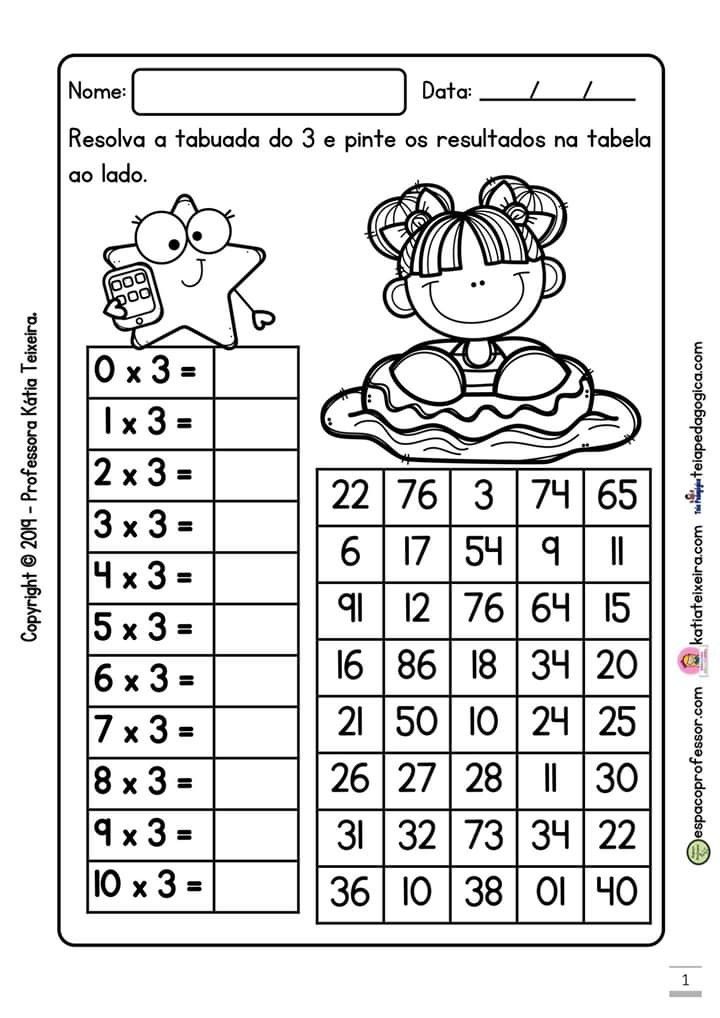 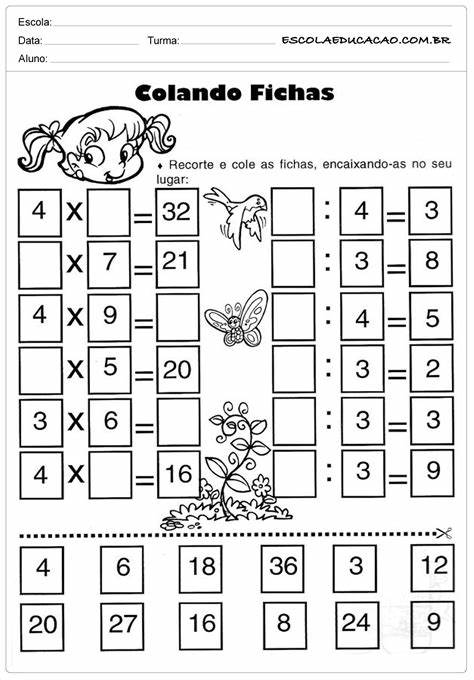 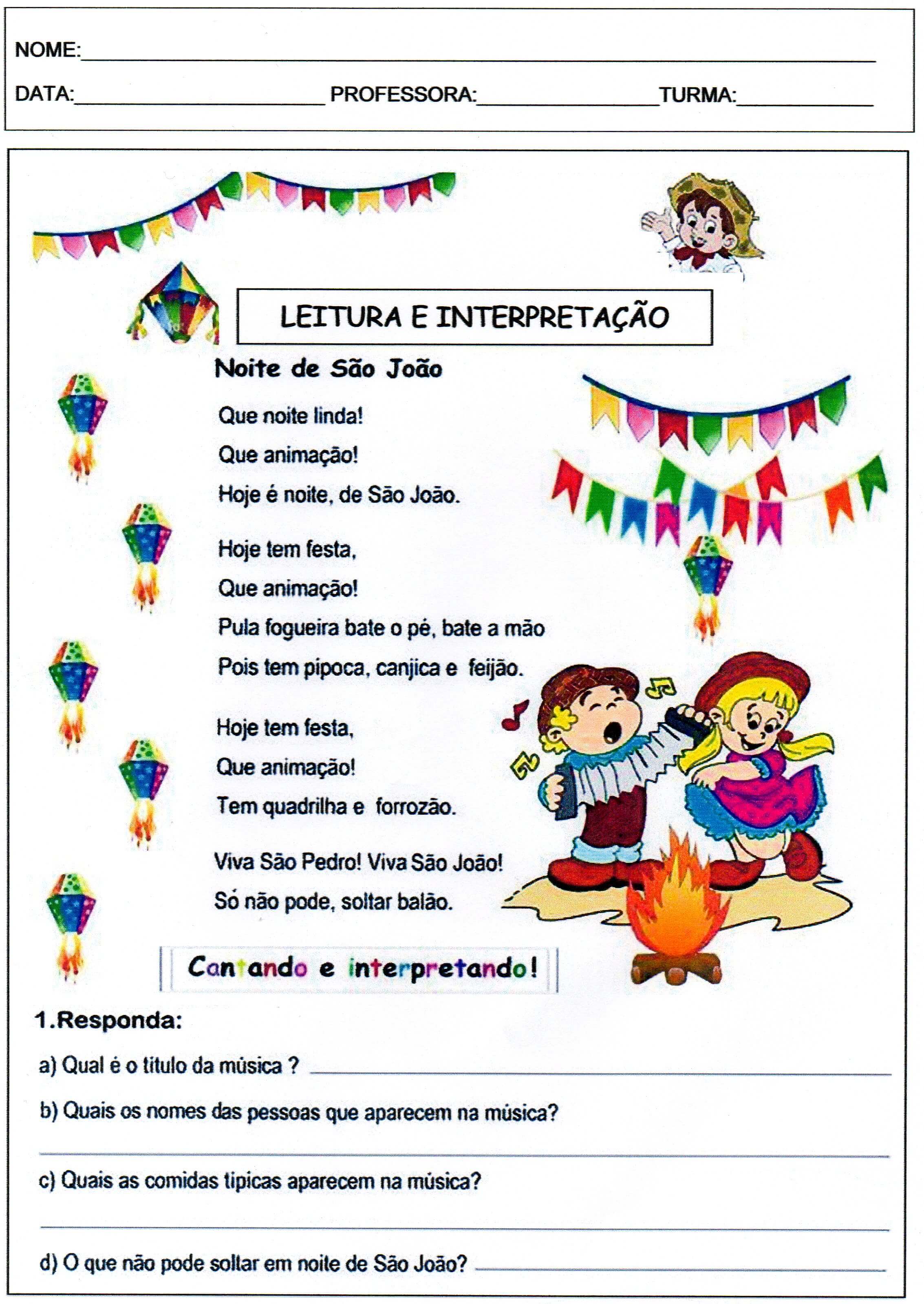 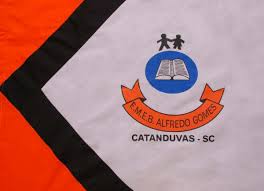 Escola Municipal de Educação Básica Alfredo Gomes.Catanduvas, junho de 2021.Diretora: Ivania Ap. Nora Assessora Técnica Pedagógica: Simone Andréa CarlAssessora Técnica Administrativa: Tania Nunes de ÁvilaProfessora: Aline, Juçara e JuaniceAluno.......................................................................................4º ano matutino